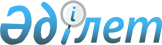 О признании утратившими силу некоторых приказовПриказ Председателя Комитета по делам строительства и жилищно-коммунального хозяйства Министерства индустрии и инфраструктурного развития Республики Казахстан от 26 мая 2023 года № 88-нқ. Зарегистрирован в Министерстве юстиции Республики Казахстан 31 мая 2023 года № 32640
      В соответствии с пунктом 1 статьи 27 Закона Республики Казахстан "О правовых актах", ПРИКАЗЫВАЮ:
      1. Признать утратившими силу некоторые приказы Комитета по делам строительства и жилищно-коммунального хозяйства Министерства по инвестициям и развитию Республики Казахстан и Комитета по делам строительства и жилищно-коммунального хозяйства Министерства индустрии и инфраструктурного развития Республики Казахстан согласно приложению к настоящему приказу.
      2. Управлению технического регулирования и нормирования Комитета по делам строительства и жилищно-коммунального хозяйства Министерства индустрии и инфраструктурного развития Республики Казахстан обеспечить:
      1) государственную регистрацию настоящего приказа в Министерстве юстиции Республики Казахстан;
      2) размещение настоящего приказа на интернет-ресурсе Комитета по делам строительства и жилищно-коммунального хозяйства Министерства индустрии и инфраструктурного развития Республики Казахстан (далее – Комитет).
      3. Контроль за исполнением настоящего приказа возложить на курирующего заместителя председателя Комитета.
      4. Настоящий приказ вводится в действие по истечении десяти календарных дней после дня его первого официального опубликования.
      "СОГЛАСОВАН"Министерство по чрезвычайным ситуациямРеспублики Казахстан
      "СОГЛАСОВАН"Министерство внутренних делРеспублики Казахстан
      "СОГЛАСОВАН"Министерство энергетикиРеспублики Казахстан
      "СОГЛАСОВАН"Министерство экологиии природных ресурсовРеспублики Казахстан
      "СОГЛАСОВАН"Министерство здравоохраненияРеспублики Казахстан  Перечень утративших силу некоторых приказов Комитета по делам строительства и жилищно-коммунального хозяйства Министерства по инвестициям и развитию Республики Казахстан и Комитета по делам строительства и жилищно-коммунального хозяйства Министерства индустрии и инфраструктурного развития Республики Казахстан
      1. Приказ Председателя Комитета по делам строительства и жилищно-коммунального хозяйства Министерства по инвестициям и развитию Республики Казахстан от 12 июня 2018 года № 131-нқ "Об утверждении строительных норм Республики Казахстан" (зарегистрирован в Реестре государственной регистрации нормативных правовых актов под № 17157);
      2. Приказ Председателя Комитета по делам строительства и жилищно-коммунального хозяйства Министерства индустрии и инфраструктурного развития Республики Казахстан от 4 июня 2019 года № 84-нқ "О внесении изменений в приказ председателя Комитета по делам строительства и жилищно-коммунального хозяйства Министерства по инвестициям и развитию Республики Казахстан от 12 июня 2018 года № 131-нқ "Об утверждении строительных норм Республики Казахстан" (зарегистрирован в Реестре государственной регистрации нормативных правовых актов под № 18810);
      3. Приказ Председателя Комитета по делам строительства и жилищно-коммунального хозяйства Министерства индустрии и инфраструктурного развития Республики Казахстан от 11 декабря 2019 года № 209-НҚ "Об утверждении строительных норм Республики Казахстан" (зарегистрирован в Реестре государственной регистрации нормативных правовых актов под № 19744).
					© 2012. РГП на ПХВ «Институт законодательства и правовой информации Республики Казахстан» Министерства юстиции Республики Казахстан
				
      Председатель Комитетапо делам строительстваи жилищно-коммунального хозяйстваМинистерства индустриии инфраструктурного развитияРеспублики Казахстан

Т. Карагойшин
Приложение к приказу